Ministério da Educação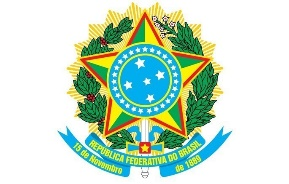 Secretaria de Educação Profissional e TecnológicaInstituto Federal Catarinense – Campus CamboriúCoordenação de Pesquisa e InovaçãoRELATÓRIO PARCIALO objetivo do relatório parcial é mostrar o andamento da pesquisa e o que efetivamente foi feito até o presente momento. Camboriú, ________ /________ /_______________________________________________Assinatura do(a) Coordenador(a) do Projeto_______________________________________Assinatura do(s) Estudante(s)TÍTULO DA PESQUISA:TÍTULO DA PESQUISA:PARTE 1 - Informações relativas ao Projeto de PesquisaPARTE 1 - Informações relativas ao Projeto de PesquisaÁrea de conhecimento:Orientador(a):Coorientador(a): Estudante(s):Curso do(s) Estudante(s):Bolsa de Pesquisa:(   ) Não Possui  (   ) IFC - Campus Camboriú(   ) PIBIT (   ) PIBIC  (   ) PIBIC-EM (   ) Outra: _________________Financiamento:(   ) Não Possui  (   ) IFC - Campus Camboriú(   ) Reitoria(   ) CNPq    (   ) FAPESC(   ) Outra: _______________________Data de Início:Data de Conclusão:Edital:Resumo: (no máximo 400 palavras)Resumo: (no máximo 400 palavras)Palavras-chave: (no mínimo três e no máximo cinco)Palavras-chave: (no mínimo três e no máximo cinco)PARTE 2 – Andamento do Projeto de PesquisaPARTE 2 – Andamento do Projeto de Pesquisa2.1 Situação do Projeto de Pesquisa2.1 Situação do Projeto de Pesquisa(   ) Como Previsto  (   ) Adiantado  (   ) Atrasado(   ) Concluído (   ) Não iniciado  (   ) Não será realizado(   ) Como Previsto  (   ) Adiantado  (   ) Atrasado(   ) Concluído (   ) Não iniciado  (   ) Não será realizado2.2 Cronograma previsto e executado até o momento2.2 Cronograma previsto e executado até o momentoMetas projetadas nos primeiros seis meses, de acordo com o projeto de pesquisaMetas Executadas PARTE 3 – Desenvolvimento do Projeto de Pesquisa3.1 Objetivos do Projeto3.1.1 Objetivo Geral3.1.2 Objetivos Específicosa) xxxxxxb) xxxxxxc) xxxxxx3.2 Resultados alcançados até o momento(Apresentação e discussão sucinta dos principais resultados obtidos até o momento. Organizar o texto de forma cronológica conforme a execução das atividades)Referências (conforme Normas da Associação Brasileira de Normas Técnicas - ABNT)PARTE 4 – Acompanhamento do Projeto de Pesquisa4.1 Parecer do(s) estudante(s) (referente ao desenvolvimento do Projeto de Pesquisa)4.1.1 Dificuldades encontradas:4.1.2 Orientações recebidas e/ou providências tomadas para resolver as dificuldades acima descritas:4.1.3 Pontos Positivos em relação ao desenvolvimento do Projeto:4.2 Parecer do Coordenador(a) (referente ao desenvolvimento do Projeto de Pesquisa)4.2.1 Dificuldades encontradas e soluções propostas ou encaminhadas:4.2.2 Pontos Positivos em relação ao desenvolvimento do Projeto:4.2.3 Apreciação sobre o desempenho do(s)estudante(s) no projeto:4.3 Demais informações relevantes